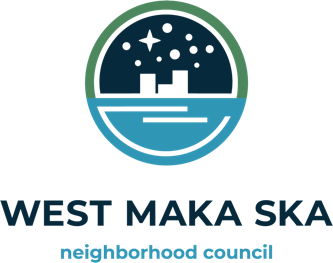 Topic: WMSNC September Meeting
Time: September 13, 2022 06:00 PM Central Time (US and Canada)
Notetakers: Bob Gordon and Richard Logan Board members Attendees: Tim Knight, Bob Gordon, Richard Logan, John Bordwell, Leyden Iraheta, Lynette Davis, Melanie Fehlberg, David Stougaard, Allan Campbell, Megan BettermanAbsent: Lynette Davis and Melanie FehlbergGuest Speakers: Councilmember policy aide for Linea Palmisano, Ruth Olson; Hannah Gullickson with CenterPoint EnergyThe meeting was called to order by Chair Tim Knight at 6:02 PMApproval of Minutes from July meeting: Moved by John, seconded by Allan, ApprovedTreasurer’s Report: Dave reports not a lot going on. Two biggest items are coordinator and accountingservice. We are on budget. Have about $440,000 to invest in projects around the neighborhood. Buthave not found a lot of projects to spend it on. Can we still contribute to the mural (it’s being done bythe city). Yes: $7000-$9500. Dave will be stepping down at the annual meeting. Treasurer role will be open.Mural: $9500 proposed to city to support mural (now being done by Parks). Moved by Bob, Richard seconded,Approved. Need to talk to city about this. Mural discussion will continue with Mural committee.New president of Bakken (Alissa Light) is welcomed.Guest Speaker: Hannah Gullickson (Center Point Energy): Will be installing a gas line for a new West Lake Building.Lanes will be closed occasionally on Lake, Excelsior, Abbott, Market Plaza. Whole Foods entrance onMarket Plaza for two weeks (starting next week, is closed today). Entrances will remain open onExcelsior. Project starts this week. Ends week of Oct 3rd or 10th. There will also will be sidewalk closures onnorth side of Excelsior and a couple of bus stops. No other gas service will be affected. A traffic study was conducted regarding left turns out of Market Plaza entrance near Whole Foods. Contact Info:CenterPointEngergy.com/Construction612-321-5546hannah.gullickson@centerpointenergy.comGuest Speaker: Ruth Olson (from Linea’s office). We want to eliminate left turns onto the Market Plaza entrance. She will look into this.Committee ReportsEquitable Engagement: Looking into projects on which to spend money on equitable engagement.Money expires end of year. Some ideas: Getting contact info from residents, get out the vote. Alsoopportunities for merchandise (e.g. welcome to the neighborhood). Contact with Habitat for Humanity.Another suggestion is Urban HomeWorks. Second Harvest Heartland, Meals on Wheels. Annual Meeting: Theme is safety. Suggestion to order whistles. October 11. Let people know there are lots of opportunities to be involved.Safety (Richard): We have some things we can build on. The more people who know each other thesafer we will be. Committee has given contact info of businesses to all the businesses. Buildneighborhood watches. There is a challenge to doing watches in condos/apartments. Question ofcameras. People have been caught on camera. Regency (landlord) has the camera. We should besharing ideas with other neighborhoods (there are 70 neighborhoods). We should be seen walkingaround the neighborhood. Bob: Shirts/vests with logo. Richard’s building (Bigos, Axon Green) has been a target for break-ins (large number of cars). Lynette: Her neighbor was car jacked. Possibly work with We Push for Peace.Megan: At October meeting, should we have some specific goals to focus on. Management companiesseem interested. Richard: Biggest anxiety is personal safety, biggest problem is car break ins. If qualityof life outside is not so great, people will not get out. Number one reason people leave the neighborwas parking (may have changed more recently). What kind of action things can we focus on?Tim: Neighborhood design and getting to know people are important to safety.Community Outreach and Events:  Discussion for Bob to ask at MyBurger about an event. Also support volunteering.SW Connection: Tesha requests if we would be interested in a column and/or purchasing an ad. The meeting was adjourned at 7:15 PMZoom will stay open for continued SW Connection conversations. 